Sunday  5 February 2023	                                                                            Divine Office: Week 1OUR LADY OF LOURDES AND SAINT CECILIAParish Administrator: Mgr Francis JamiesonLandline: 01258 452051 Mobile: 07826 732493Hospital RC Chaplains:Dorchester:  Fr Barry Hallett 01305 255198; Poole: Deacon Declan McConville 01202 442167 Newsletter:  newsletterblandfordcatholics@yahoo.co.ukWebsite:  blandfordcatholics.orgPlymouth Diocesan Trust Registered Charity No. 213227Please keep in your prayers:   Ruby Cooper,  Iris Bell; Christopher; Noreen Breadmore; Christina and John Morley;  Leeah, Marjorie’s daughter;  Sandra, Teresa and Tom’s niece;  Father Tom, and all at the Care Home where he is chaplain; and all families of those suffering at this time.MASS INFORMATION CORRECT AT TIME OF PUBLISHING BUT MAY BE SUBJECT TO CHANGE AT SHORT NOTICEFIFTH WEEK IN ORDINARY TIME YEAR A1Saturday February 4 : 9.30am LATIN MASS5.30pm Vigil Mass of SundaySunday  February 5   9.00am HOLY MASS   - RACIAL JUSTICE DAY - JUSTICE AND PEACE IN THE WORLDMonday February 6 : St Paul Miki and Companions, Martyrs (Mem) 9.10am Morning Prayers  9.30am HOLY MASSTuesday   February 7 : 6.10pm Evening Prayers  6.30pm HOLY MASSWednesday   February 8 DAY FOR VICTIMS OF TRAFFICKINGSt Jerome Emiliani Patron of Orphans and St Josephine Bakhita (Opt Mems)9.10am Morning Prayers  9.30am HOLY MASSThursday February 9  St Teilo9.10am Morning Prayers  9.30am  HOLY MASSFriday  February 10  St Scholastica Patron of convulsive children (Mem)9.10am Morning Prayers   9.30am HOLY MASS followed by BenedictionSaturday February 11 :  OUR LADY OF LOURDES, PATRONAL FEASTTHE SICK AND THOSE WHO CARE FOR THEM  - WORLD DAY FOR THE SICK9.30am LATIN MASS5.30pm Vigil Mass of SundaySunday  February 12  6th SUNDAY IN ORDINARY TIME9.00am HOLY MASS   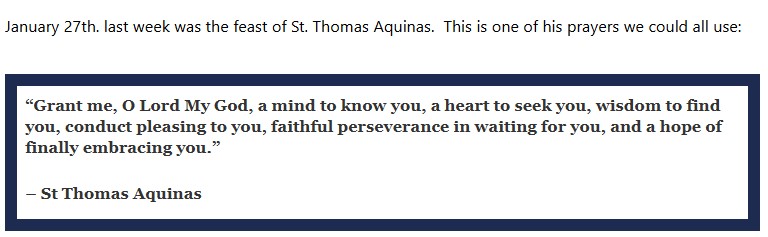 LEANDER CUNNINGHAM, who lived in the parish and has attended several events, including our pilgrimage to Walsingham, died unexpectedly yesterday, February 1st.  Please pray for her soul.OUR LADY OF LOURDES FEAST DAY  - 11 FEBRUARY - PARISH LUNCH - 12 noon for 12.30 pm   Please keep this date free and come and help us celebrate our Patronal Feast Day.  It will be in the Powerhouse at Bryanston (Marie has kindly sent the map below).   This is the last weekend to buy tickets after Mass and for donating raffle prizes.   Thank you for all contributions. WEEKLY OFFERINGS  £220.79.   EVC UGANDA APEAL - ‘Boniface’ has been counted and £404.91 has been sent to assist Jackline Namatoya with her education.  Thank you to everyone who contributed.  Ruth  With blesgs on every one of our parish family,Father Francis  CAR PARKING  PLEASE NOTE - THERE WILL BE LIMITED PARKING In no other spot as much as Lourdes do we feel so impelled toward prayer, forgetfulness of self, and charity.  The most fervent are attracted to a life more totally offered to God's service.  The less fervent become aware of their tepidity and rediscover the way of prayer.  Hardened sinners and unbelievers are often touched by grace. - Pope Pius XII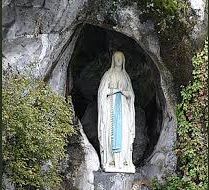  ANY OTHER BUSINESS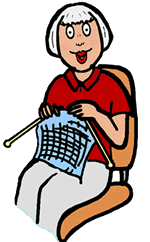 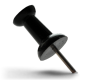 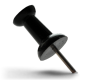 KNIT & NATTER next meeting in the hall, February 7th.  All crafters welcome! ChristinaST RITA’S SHOP in Honiton is offering Lent/Easter religious articles, and we hope your parishioners might find this range inspiring. I think you will find St. Rita’s shop prices very competitive.  You can find our shop online at www.stritascentre.shop with many more items for sale, such as books, statues, holy pictures, etc. Orders can be made online www.stritascentre.shop, by email: shop@stritascentre.org or by phone 01404 42635.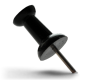 CARITAS Diocese of Plymouth’s January newsletter is at:https://tinyurl.com/2jd785ws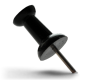 OUR SPRING COMMUNITY EXPO   Father Francis has received the following message from the Mayor’s Office:-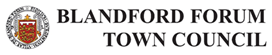 “Our Spring Community Expo is taking place, 10am – 1pm, at the Corn Exchange on Saturday 25th March 2023. This is a great opportunity for people in the local community to find out what local groups have to offer.  At the moment we are compiling a list of those groups/organisations who are interested in having a table at the event.” 	Please contact Father Francis if you are interested.RAFFLE FOR THE PARISH LUNCH on 11th February  All donations to the raffle gratefully received!  Last weekend to donate is this weekend.  Please put items in the box at the back of church or give to them to Madeleine....and it would be very kind if you would do a quick check on any expiry dates!!  Thank you! Madeleine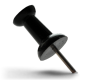 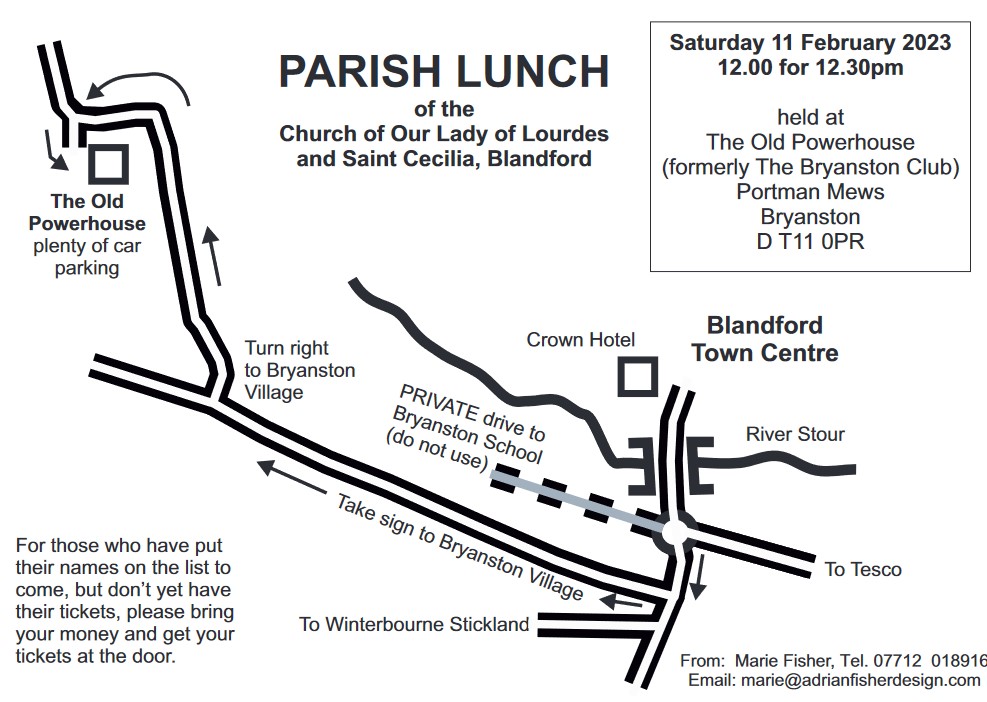 